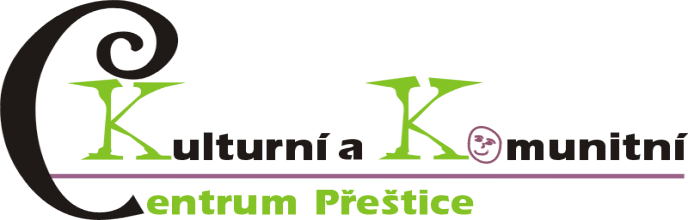 Duben 20161.5.2016 od 9,00 hodin: Nedělní jóga s Mílou MrnuštíkovouMísto konání: Velký sál KKCVstupné: 150 KčPoznámka k akci: Nedělní seminář jógy se zkušenou lektorkou
1.5.2016 od 10,00 hodin: Májové hryMísto konání: Masarykovo náměstí
Vstupné: zdarmaPoznámka k akci: Májové skautské hry od 10,00 – 12,00 hodin, doprovod kapela Sešlost wjekem5.5.2016 od 17,00 hodin: Kurz sebeobrany – 2. díl pro ženy a dívkyMísto konání: Konferenční sál Přeštice
Vstupné: zdarmaPoznámka k akci: 6.5.2016 od 10,00 hodin: Beseda s profesionální genealožkou Helenou Voldánovou
Místo konání: Malý sál KKC
Vstupné: 50 Kč
Poznámka k akci: Chcete nahlédnout do života svých předků a poznat tím i sami sebe? Tvoříte rodokmen svého rodu? Potřebujete přečíst starý zápis v církevních matrikách? Máte v rodině nějakou legendu, jak mohlo vzniknout vaše příjmení?6.5.2016 od 17,00 hodin: Koncert maminkámMísto konání: Sokolovna PřešticeVstupné: 50 KčPoznámka k akci: Koncert věnovaný maminkám – ZUŠ Přeštice (Hlásek, Minihlásek)7.5.2016 : Partyzánský samopalMísto konání: KrasavceVstupné: zdarmaPoznámka k akci: Tradiční orientačně – branný závod pro širokou veřejnostPořadatel: Krasavan o.s.7.5.2016 od 13,00 hodin: Májové oslavy, příjezd historických vozidel
Místo konání: Masarykovo náměstí
Vstupné: zdarmaPoznámka k akci: Příjezd historických vozidel Klubu 3. armády Plzeň, Dechový orchestr ZUŠ Přeštice, Mažoretky ZUŠ Přeštice7.5.2016 od 19,00 hodin: Gangster ka: Afričan
Místo konání: Velký sál KKC Vstupné: 80 Kč
Poznámka k akci: Hlavní role Hynek Čermák, film Česká republika, drama10.5.2016 od 19,00 hodin: Talkshow se Zuzanou Bubílkovou
Místo konání: Velký sál KKC
Vstupné: 110 KčPoznámka k akci: Oblíbená moderátorka Zuzana Bubílková bude vyprávět, bude ukazovat pletení šál na prstech, ukazovat techniku šitého šperku. Hudební doprovod zajistí mladý muž Jiří Koběrský11.5.2016 od 17,00 hodin: Cestovatelský pořad
Místo konání: Knihovna PřešticeVstupné: zdarma
Poznámka k akci: Západní Kanada, Aljaška – Jiří Jůzl12.5.2016 od 18,00 hodin: Přednáška s Mudr. Marcelem Hájkem o islámu, promítání filmuMísto konání: Velký sál KKCVstupné: zdarmaPoznámka k akci: MUDr. Marcel Hájek: Přísahal jsem! aneb Islám pohledem vojenského lékaře, přednáška přímého účastníka vojenské zdravotnické mise v Iráku a Afghánistánu. Po přednášce – promítání filmu Ireny Pavláskové „Zemský ráj to na pohled“15.5.2016 od 8,30 hodin: Přeštická pouťMísto konání: Kostel NPM PřešticeVstupné: zdarmaPoznámka k akci: Pouť v Přešticích, mše v kostele NPM od 8,30 hodin, výstava prací žáků u Domu historie Přešticka, na schodech vystoupení flašinetáře, komentované prohlídky kostela NPM od 14 – 17,00 hodin17.5. – 18.5. 2016 od 8,30 hodin a 10,00 hodin: „Ti, kdož přicházejí shůry“ –školní představení17.5. 2016 od 17,00 hodin – pro veřejnostMísto konání: velký sál KKC PřešticeVstupné: 50 KčPoznámka k akci: Dramatický kroužek při ZŠ J.Hlávky a Přeštické flétničky – divadelní představení19.5.2016 od 18,00 hodin: Přednáška o Karlu IV.Místo konání: Malý sál KKCVstupné: zdarmaPoznámka k akci: Přednáší Doc. PhDr. Michaela Ottová, Ph.D z Ústavu pro dějiny umění v Praze, členka spolku pro záchranu historických památek Přešticka, z. s.Pořadatel: Spolek pro záchranu historických památek21.5.2016 : XCO Prior PřešticeMísto konání: Prior PřešticeVstupné: zdarmaPoznámka k akci: Talent cup22.5.2016 : MTP Prior PřešticeMísto konání: Prior PřešticeVstupné: zdarmaPoznámka k akci: MTB biatlon22.5.2016 : Pivoňkové slavnosti - CarminaMísto konání: Zámek PříchoviceVstupné: zdarma22.5.2016 od 15,00 hodin: Skočická pouťMísto konání: Kaple SkočiceVstupné: zdarmaPoznámka k akci: Mše svatá – kaple ve Skočicích od 15,00 hodin